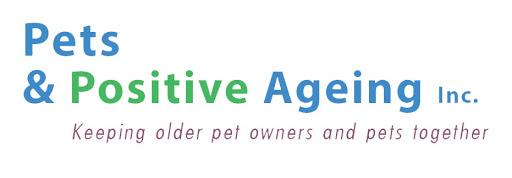 Community Conversation - Emergency Pet Care for Older Pet OwnersPAPA has identified a need in the community for emergency boarding and foster care for older pet owners should they go into hospital. PAPA’s Barriers to Pet Ownership survey identified concern about what would happen to their pet should they need to go into hospital was a universal concern amongst the ageing population. Many pet owners have also delayed procedures and hospital admissions due to concerns about their pet’s welfare. When: Tuesday 11th May 2020Where: Online via Zoom Meetings, please register in advance:https://us02web.zoom.us/meeting/register/tZErc-ysrTopHtGCa8iNP8DlWLFtH2x4WEzV Time: 10am -12pmDiscussion Points:Quantify the current need for emergency boarding and foster care for older pet owners.What resources are available at the moment - what are their limitations?How does an older pet owner make someone aware they have a pet at home.What are the needs and challenges for first responders or hospitals.Foster care - how could this be managed and what are the challenges. Could pet owners register for care in advance or find options for planned admissions.Identify funding sources for the service for those on a pension or fixed income.How to distribute information to relevant organisations and pet owners.Further action steps and ideas.